PROTOCOL DE COLABORAREPRIVIND EFECTUAREA STAGIULUI DE PRACTICĂÎNCHEIAT ÎNTRE	            Universitatea POLITEHNICA din București, cu sediul în București, Str. Splaiul Independenței, nr. 313, sect. 6, cod poștal 060042, telefon +4021 317 10 01, reprezentată legal prin Rector – Mihnea Cosmin COSTOIU, prin împuternicit  prof. dr. ing. Cristian DOICIN, în calitate de Decan al Facultății de Inginerie Industrială și Robotică, numită în continuare Organizator de practică 	şi	Societatea comercială................................................................................, cu sediul în ..........................................................................., str. ....................................................................., cod poștal ..........................., telefon: ......................................., fax: .............................................., email: ......................................., reprezentată prin .......................................................................... în calitate de ..............................................................................., numită în continuare Partener de practică,Partenerul de practică și UPB fiind denumite în continuare, în mod individual „Partea”, iar în mod colectiv „Părţile”.Părţile au hotărât încheierea prezentului protocol de colaborare, cu respectarea următoarelor clauze:OBIECTUL PROTOCOLULUI	 Organizarea şi desfășurarea stagiul de practică are ca obiectiv principal dezvoltarea aptitudinilor de muncă pentru studenții din învățământul tehnic superior, în scopul creșterii nivelului de calificare și a inserției mai rapide pe piața muncii.	Universitatea POLITEHNICA din București organizează stagiul de practică a studenților, în conformitate cu Legea nr. 258/2007, din 19.07.2007, publicată în Monitorul Oficial, Partea I, nr. 493 din 24.07.2007 și cu Ordinul nr. 3955 din 09.05.2008 al Ministrului Educației, Cercetării şi Tineretului publicat în Monitorul Oficial nr. 440 din 12.06.2008.	Modalitățile de derulare și conținutul stagiului de pregătire practică vor fi descrise în Convenția-cadru privind efectuarea stagiului de practică care va fi încheiată, în conformitate cu legislația menționată mai sus, între Organizatorul de practică, Partenerul de practică și studentul Practicant.DURATA PROTOCOLULUI(1) Prezentul Protocol este valabil pe perioada stagiului de practică a studenților, din anul IV de la programele de studii universitare de licență de la Facultatea de Inginerie Industrială și Robotică din Universitatea POLITEHNICA din București. Pentru anul universitar 2022 - 2023 Stagiul de practica si definirea proiectului de diploma, pentru anul IV licență și se va desfășura în perioada 17 iunie 2023 – 02 iulie 2023 la Partenerul de practică. (2) Părţile pot agrea prelungirea duratei Protocolui prin încheierea unui act adiţional semnat de ambele părţi.OBLIGAŢIILE PĂRŢILORDrepturile și Obligațiile Partenerului de practică :Partenerul va primi pentru stagiul de practică un număr total de maxim ______ studenți de la programele de studii:Domeniul Inginerie IndustrialăIndustrial Engineering (Lb. Engleza), ...... studențiTehnologia construcțiilor de mașini, ...... studenți Informatică aplicată în inginerie industrială, ...... studențiIngineria si managementul calității, ...... studențiIngineria sudării,...... studențiIngineria securității în industrie, ..... studențiLogistică industrială, ...... studențiSisteme de Producție Digitale, ...... studențiTehnologii Industriale Inteligente, ...... studențiDomeniul Inginerie și Management Inginerie Economică Industrială, ..........studențiDomeniul Mecatronică și RoboticăRobotică, ..........studențiDomeniul Științe Inginerești AplicateInformatică industrială, ......... studenți.Partenerul va desemna un tutore pentru stagiul de practică, selectat dintre salariații proprii;Partenerul de practică va supraveghea, prin intermediul tutorilor, desfășurarea stagiilor de practică și va informa Organizatorul de practică asupra apariției oricărei nereguli; În cazul nerespectării obligațiilor de către Practicant, Tutorele va contacta reprezentantul universității, aplicându-se sancțiuni conform regulamentului de organizare și funcționare al Universității POLITEHNICA din București;Înainte de începerea stagiului de practicǎ, Partenerul de practică va instrui studentul  cu privire la normele de securitate și sănătate în muncă, de apărare împotriva incendiilor, protecţia informaţiilor şi regulamentul de ordine interioară, în conformitate cu legislația în vigoare. Printre responsabilitățile sale, Partenerul de practică va lua măsurile necesare pentru securitatea și sănătatea în muncă a studentului, precum și pentru comunicarea regulilor de prevenire asupra riscurilor profesionale;Pe perioada stagiului de practică, partenerul trebuie să pună la dispoziția studentului mijloacele necesare pentru desfǎşurarea acestuia;În urma desfășurării cu succes a stagiului de practică, Partenerul de practică va acorda Practicantului un Atestat de practică;Partenerul de practică are obligația de a asigura studenților accesul liber la serviciul de medicina muncii, pe durata derulării stagiului de practicǎ.Drepturile și Obligațiile Organizatorului de practică:Organizatorul de practică va anunţa în timp util studenţii asupra ofertelor de practică ale Partenerului;Va pune la dispoziţia Partenerului, în timp util, lista nominală a studenţilor care vor efectua stagiul de practică în cadrul partenerului de practică, precum şi documentele doveditoare necesare;Organizatorul de practică desemnează un reprezentant, responsabil cu planificarea, organizarea și supravegherea desfășurării pregătirii practice a studenților;Organizatorul de practică va asigura coordonarea studenţilor, împreună cu tutorele desemnat de către Partener, printr-un cadru didactic supervizor din UPB;Pe perioada stagiului de practică, organizatorul va fi responsabil de coordonarea activității de practică și va asigura monitorizarea permanentă a derulării acestuia;În urma desfășurării stagiului de practică, Organizatorul de practică va acorda Practicantului numărul de credite specificate în Planul de învățământ, ce vor fi înscrise și în Suplimentul la diplomă, potrivit reglementărilor Europass (Decizia 2018/646 a Parlamentului European și a Consiliului).V.      MODIFICAREA ȘI ÎNCETAREA PROTOCOLULUI DE COLABORARE (1) Prezentul protocol poate fi modificat numai cu acordul părţilor şi numai dacă modificarea este în formă scrisă şi semnată de către ambele părţi.(2) Prezentul protocol încetează în următoarele situaţii:a) la expirarea termenului;b) prin  acordul scris al părţilor, consemnat într-un act adiţional;c) când nu se mai poate realiza scopul pentru care s-a încheiat;d) alte clauze prevăzute de lege.(3) Protocolul poate fi denunţat unilateral în scris de oricare dintre părţi, cu un preaviz de 30 de zile.VI.     LEGEA APLICABILĂ ŞI LITIGII(1) Prezentul protocol este guvernat de legea română.(2) Litigiile care se vor naşte din prezentul protocol sau în legătură cu acesta, inclusiv cele referitoare la validitatea, interpretarea, executarea sau stingerea lui vor fi soluţionate pe cale amiabilă.(3) Dacă părţile nu vor ajunge la o înţelegere amiabilă, litigiile vor fi înaintate spre soluţionare instanţelor judecătoreşti competente de la sediul organizatorului de stagii de cercetare aplicativă.VII.     FORŢA MAJORĂ(1) Forţa majoră exonerează părţile de răspundere în condiţiile legii, cu cerinţa notificării scrise în termen de 5 zile de la apariţia cazului de forţă majoră.(2) Prin forţa majoră se înţelege un eveniment independent de voinţa părţilor, imprevizibil şi insurmontabil, apărut după încheierea convenţiei şi care împiedică părţile să execute total sau parţial obligaţiile asumate .  (3) În aceleaşi condiţii, partea care invocă apariţia forţei majore are şi obligaţia de a înştiinţa cealaltă parte despre încetarea acestei cauze.VIII.   OBLIGAŢIA DE CONFIDENŢIALITATE8.1. Părţile se obligă să trateze toate informaţiile, datele, faptele şi documentaţiile (indiferent de suportul de stocare/redare) care nu sunt accesibile publicului și pe care una dintre Părți le califică drept confidențiale sau care, în funcție de circumstanțele în care are loc furnizarea informațiilor confidențiale ar trebui tratate drept confidențiale și de care acestea au luat cunoştinţă în timpul şi/sau cu ocazia derulării prezentului Acord, drept informații confidențiale şi îşi asumă responsabilitatea pentru păstrarea caracterului confidenţial al acestora.8.2. Obligaţia de confidenţialitate va rămâne în vigoare şi după încetarea Acordului pentru o perioadă nedeterminată de timp, indiferent de motivele încetării acestuia. Fiecare Parte se obligă să nu facă publică şi să nu utilizeze nicio informaţie confidenţială, direct sau indirect, pentru beneficiul său ori al oricărei terţe persoane, să asigure confidenţialitatea informaţiilor primite de la cealaltă Parte şi să nu divulge, să înstrăineze sau să comercializeze informaţiile furnizate de cealaltă Parte, cu excepţia situaţiilor prevăzute de lege şi/sau impuse şi/sau solicitate printr-o hotărâre şi/sau decizie a autorităţilor judecătoreşti şi/sau a altor autorităţi competente, precum şi cu excepţia situaţiilor în care acest lucru se impune în vederea executării Acordului.8.3. În cazul în care oricare dintre Părţi încalcă obligaţia de confidenţialitate cu privire la prezentul Acord, prin dezvăluirea către terţi neautorizaţi a unor informaţii fără caracter public, va fi obligată la plata de daune către Partea prejudiciată. IX.   PROTECŢIA DATELOR CU CARACTER PERSONAL9.1. Prelucrarea datelor cu caracter personal ale reprezentanților legali, semnatarilor și persoanelor de contact (angajați sau colaboratori).(i)	UPB și Partenerul de practică prelucrează datele cu caracter personal ale reprezentanților legali, semnatarilor și persoanelor de contact ale celeilalte Părți în scopul negocierii, încheierii și executării Acordului. În consecința acestui scop principal, se vor prelucra date și pentru următoarele scopuri: a) statistici și analize; b) arhivare; c) realizarea de audituri și controale interne; d) accesul în locațiile/sediile părților; e) prevenirea și investigarea fraudelor și a incidentelor de securitate fizică și informatică; f) apărarea drepturilor fiecărei Părți; g) colaborarea cu autoritățile de stat; h) realizarea de chestionare legate de obiectul Acordului; i) alte scopuri compatibile cu obiectul Acordului.(ii)	În scopul limitării volumului de date, Părțile vor prelucra doar datele necesare îndeplinirii scopurilor de mai sus: numele, prenumele, funcția, adresa de email profesională și numărul de telefon profesional. Suplimentar, Părțile pot prelucra imaginile video ale persoanelor vizate atunci când acestea vizitează sediile sau locațiile celeilalte Părți.(iii)	În calitatea lor de operatori de date în relațiile cu proprii reprezentanți legali / semnatari /persoane de contact (angajați și colaboratori), Părțile se obligă să informeze în mod transparent aceste persoane vizate cu privire la: a) prelucrările de date realizate prin derularea contractelor de muncă/colaborare încheiate cu aceste persoane vizate și b) categoriile de destinatari ai datelor ce aparțin acestor persoane vizate. 9.2. Prelucrarea datelor cu caracter personal pentru alte scopuri. În cazul în care, prin intermediul acestui Acord, o Parte va prelucra date cu caracter personal ale celeilalte Părți pentru alte scopuri decât cele menționate la punctul 9.1, Părțile se obligă să semneze un acord de prelucrare a datelor, în conformitate cu cerințele impuse de Regulamentul UE 2016/679 ("GDPR"), legislația națională privind protecția datelor cu caracter personal și în considerarea recomandărilor / ghidurilor emise de Comitetul European pentru Protecția Datelor. Acordul de prelucrare a datelor va constitui anexa la acest Acord.X.      ALTE CLAUZE	(1) Alte prevederi privind responsabilitățile Partenerului de practică, ale Organizatorului de practică, ale studentului, evaluarea stagiului de practică etc. vor fi prevǎzute în Convenția – cadru privind efectuarea stagiului de practică din Ordinul nr. 3955 din 09.05.2008.XI.     PREVEDERI FINALE(1) În înţelesul prezentului protocol, orice notificare/comunicare între părţi va fi considerată valabil îndeplinită dacă va fi transmisă celeilalte părţi la adresa menţionată în contract, în scris, prin e-mail, fax sau prin scrisoare recomandată cu aviz de primire.	Prezentul Protocol s-a încheiat în două exemplare originale, câte unul pentru fiecare din părțile semnatare.ORGANIZATOR DE PRACTICĂ 	PARTENER DE PRACTICĂUniversitatea POLITEHNICA din București	Societatea comercială/Institut de cercetare                        prin imputernicit                                         Director/Administrator,		Decan,prof. dr. ing. Cristian DOICIN Facultatea de Inginerie Industrială și Robotică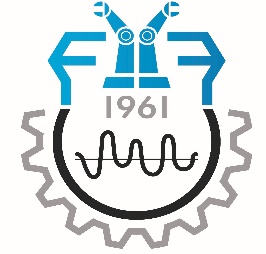 Universitatea POLITEHNICA din BucureştiFacultatea de Inginerie Industrială și RoboticăSplaiul Independenţei, 313, Sector 6, Bucureşti, RO 060042 (021) 4029520, (021) 4029302http://fiir.pub.ro 